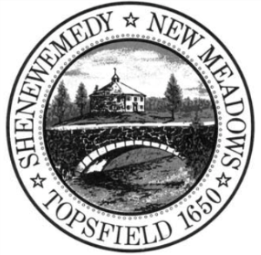 AGENDA Zoning Board of AppealsVIRTUAL MEETINGSeptember 28, 20217:00PM Pursuant to Chapter 20 of the Acts of 2021, this meeting will be conducted via remote means.  Members of the public who wish to watch or listen to the meeting may do so in the following manner: Video conference (see log-in information below.)  No in-person attendance of members of the public will be permitted, but every effort will be made to ensure that the public can adequately access the proceedings in real time, via technological means.  In the event that we are unable to do so, despite best efforts, we will post on the Topsfield website an audio or video recording, transcript, or other comprehensive record of proceedings as soon as possible after the meeting.Join Zoom Meeting https://us02web.zoom.us/j/88586424282?pwd=Zk9ZVEtiMkc1blFYaVVJSzlJQVR3UT09Meeting ID: 885 8642 4282	Password: 222930Phone #: 1-929-205-6099 Documents for the meeting can be found on the Town website:  www.topsfield-ma.gov / Zoning Board of Appeals 7:00 PM	Call to OrderAnnouncement: “The meeting is being recorded via ZOOM and it will be available on the Topsfield website Cable Video on Demand page.  Is there anyone else present who wishes to record the meeting?”Public Hearing: continued – 371 Boston Street – Sabino/The Morin-Cameron Group, Inc Public Hearing: continued - 57 Perkins Row – Perkins Landing, LLCMinutes: August 24, 2021 – Vote to ApproveThe listings of matters are those reasonably anticipated by the Select Board Chair which may be discussed at the meeting. Not all items listed may in fact be discussed and other items not listed may also be brought up for discussion to the extent permitted by law.